086 ネジバナ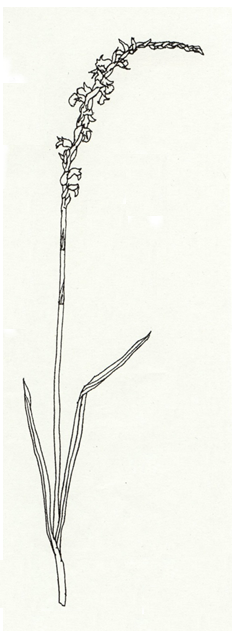 